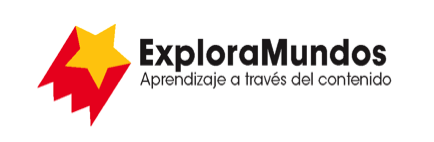 Niveles Q, R, S: Investigaciones
Clima salvajeParte 5: Presenta y comparteMira toda la información que reuniste durante tu investigación.¿Cuáles son las ideas más importantes sobre tu tema?Escribe las ideas más importantes en una tabla.Cuando termines, asegúrate de guardar este archivo.Tipo de clima salvajeUbicación del clima salvaje¿Cuándo ocurre el clima salvaje?¿Cuál es el impacto del clima salvaje en las personas y en los lugares?